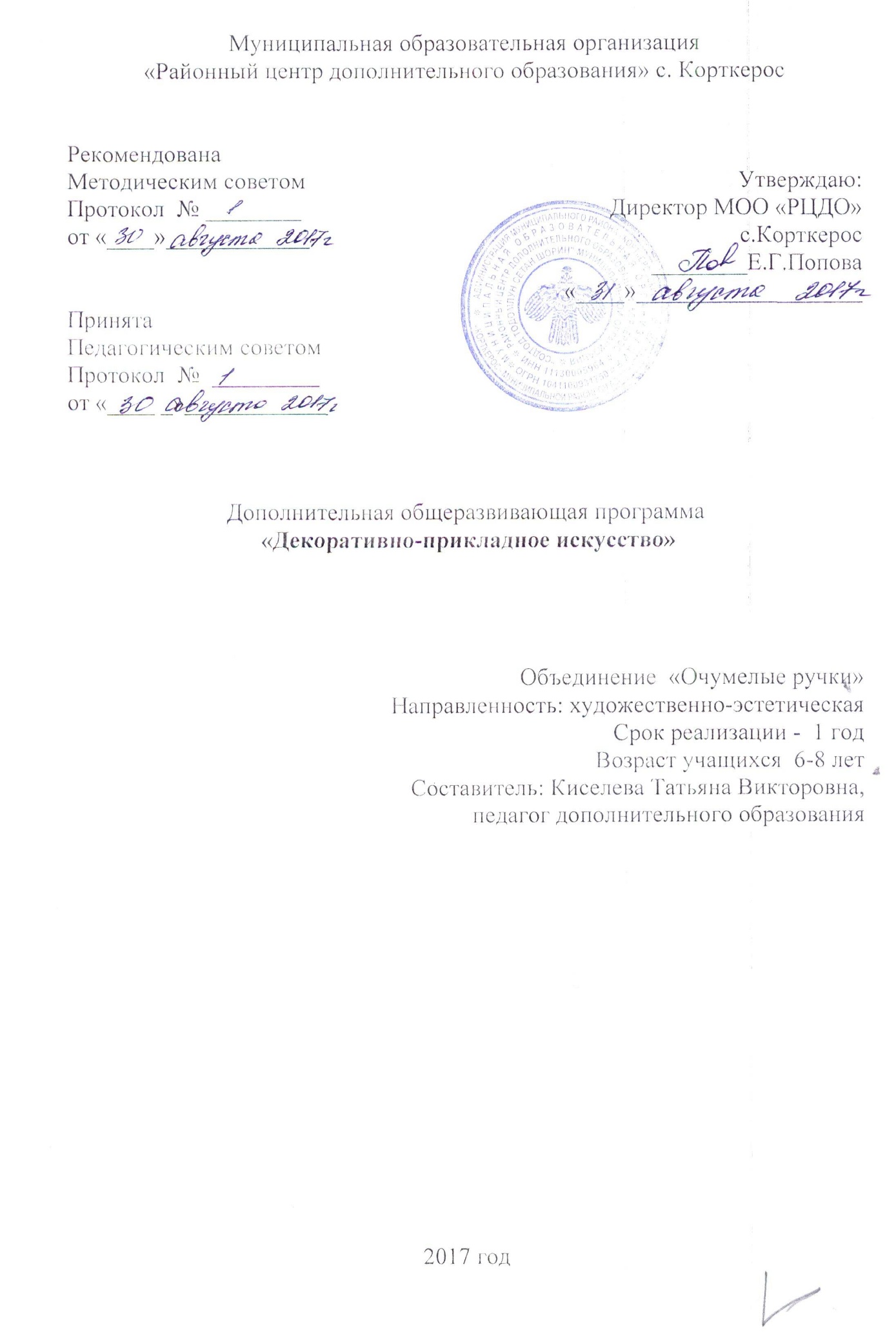 Муниципальная образовательная организация«Районный центр дополнительного образования» с.КорткеросРекомендована                                                                         Методическим советом                                    От «__»____2017 г.                                        ПринятаПедагогическим советом                                           Протокол  №  _____от «__»_________   г.Утверждаю:Директор МОО «РЦДО» с. Корткерос______________Попова Е.Г.Протокол  № _____                                        «___»________2017  г.Дополнительная образовательная программа-дополнительная общеразвивающая программа «Декоративно - прикладное искусство»Объединение «Очумелые ручки»Направленность: художественно - эстетическаяСрок реализации-  1 годВозраст учащихся  6- 8 летСоставитель: Киселёва Татьяна Викторовна,педагог дополнительного образования2017-2018Пояснительная запискаВ современном мире художественное мышление, связывающие нас с прошлым, с духовным наследием наших предков, является непреходящей ценностью. А воплощение этого мышления и есть декоративно-прикладное искусство. Оно воспитывает чуткое отношение к прекрасному, способствует формированию гармонично развитой личности. Поэтому очень важно для детей видеть красоту предметов декоративно-прикладного искусства, пробовать изготовить их своими руками. Образовательная программа дополнительного образования детей актуальна тем, что она широко и многосторонне раскрывает художественный образ вещи, слова, основы художественного изображения, связь народной художественной культуры с общечеловеческими ценностями. Одновременно осуществляется развитие творческого опыта учащихся в процессе собственной художественно-творческой активности.  Программа вводит ребенка в удивительный мир творчества, дает возможность поверить в себя, в свои способности, предусматривает развитие у обучающихся изобразительных, художественно-конструкторских способностей, нестандартного мышления, творческой индивидуальности.2.Цель и задачиЦель - обеспечение обучения творчеству, воспитание и развитие детей, формирование знаний и приобретение практических навыков в области ДПИ: аппликации, бумагопластики, бросового материала, пластелинографии, оригами. Задачи:Обучающие:  - привить интерес и любовь к нетрадиционному  искусству;-стимулирование творческой активности,Развивающие: - развитие трудовых, технических навыков изготовления изделия;-развивать эстетический вкус;-развивать творчество и фантазию;Воспитательные: воспитывать усидчивость, аккуратность.3.Отличительные особенности данной дополнительной общеразвивающей программы от уже существующих образовательных программ, заключается в том, что выявляются и развиваются  художественные  таланты личности, а так же  организуется досуг и увеличение занятости детей в свободное время.	В программу включены нетрадиционные и комбинированные виды конструирования, программа ежегодно совершенствуется, расширяется тематика, углубляется содержание, обогащается современными игровыми приёмами. Программа выстроена по принципу концентрических возвращений к основам декоративно-прикладного творчества: аппликация, объемные поделки, оригами, и др.На данном этапе обучения следует закрепление практических знаний и совершенствование приобретённых умений и навыков. Особое внимание будет уделяться развитию творческой фантазии и художественно-изобразительным способностям детей, что особенно ценно при подготовке к различным конкурсам и выставкам работ.4. Возраст учащихся, участвующих в реализации данной дополнительной общеразвивающей программыВозраст учащихся - 6-8 лет. Набор в группы проводится по желанию и интересам учащихся (мальчики и девочки). Специальной подготовки не предусматривается, учитываются индивидуальные особенности каждого учащегося.  Группа сформирована  одного возраста. 5. Сроки реализации данной дополнительной общеразвивающей программы (продолжительность образовательного процесса, этапы)Сроки реализации – 1 год6. Формы и режим занятийФормы проведения занятий: групповое, индивидуальное, творческое, всем составом, самостоятельная работа. Предусмотрены как теоретические занятия - рассказ педагога, беседы с детьми, рассказы детей, показ педагогом способа действия, показ образцов работ, так и в ходе которых дети под контролем педагога самостоятельно выполняют работу.Ожидаемые результаты и способы их результативности.К концу  года обучения учащиеся будут знать:-отличительные особенности основных видов и жанров изобразительного искусства;-ведущие элементы конструктивной грамоты: линия, сгиб, складывание, сминание. К концу  года обучения учащиеся будут уметь: -передавать на бумаге форму и объём предметов, настроение в работе;-понимать, что такое: оригами, аппликация, объемная поделка, плоская поделка.-  различать материалы.В результате обучения данной программы, предполагается овладение детьми определенными знаниями, умениями, навыками. Выявление и осознание ребенком своих способностей, формирование специальных умений, развитие внимания, памяти, мышления, пространственного воображения, мелкой моторики рук и глазомера; художественного вкуса, творческих способностей и фантазии; овладение навыками культуры труда, улучшение своих коммуникативных способностей и приобретение навыков работы в коллективе.    Критерии оценивания:Высокий уровень - самостоятельный выбор нужного приема, изготовление усвоение способов деятельности по образцу. Высокий темп учебной деятельности, устойчивый интерес, потребность в творческих действиях.Средний уровень - выбор нужного приема с небольшой помощью педагога и самостоятельное применение по образцу. Средний темп учебной деятельности, неустойчивый интерес к ней.Низкий уровень - выбор нужного приема и применение его по образцу только с помощью педагога. Низкий темп учебной деятельности, отсутствие интереса к ней.Формы подведения итогов реализации дополнительной общеразвивающей программы. Наблюдение, опрос, тестирование,  анализ творческих работ, выставка.Учебно-тематический планКалендарно-тематический  план.4. Содержание дополнительной общеразвивающей программы.Сентябрь1.Вводное занятие. Программа «Давайте познакомимся». Техника безопасности-1час2Теория: .История бумагопластики. Знакомство свойствами, видами бумаг-1 час 3.Теория: Оригами-1час; Практика-5час; Основные правила техники безопасности. Условные знаки в работе с бумагой-1 час 4.Практика:«Собачка-игрушка» -1 час.Цель: вызвать у детей желание изготовить игрушку-перчатку для игры. Учить составлять предмет из частей, разных по величине и форме, начиная с крупной части и затем присоединяя к ней части, меньшие по величине.5.Практика: «Лягушка-игрушка»- 1 час. В технике оригами из цветной бумаги.Цель: вызвать у детей желание изготовить игрушку-перчатку для игры. Учить составлять предмет из частей, разных по величине и форме, начиная с крупной части и затем присоединяя к ней части, меньшие по величине.6. Практика: «Бабочки»- 1час. Изготовление фигурок бабочек. Базовой основой для бабочек служит двойной треугольник.Цель: Учить складывать прямоугольник в двойной треугольник в технике оригами.7.Практика: «Коробочка»- 1 час Техника оригами  Октябрь8. Изготовление «Цветочка»-1 час Техника оригами9. Теория: Аппликация.- 1 час; Практика- 8час;10.Практика: «Рыбка». Аппликация из цветной бумаги, фольги – 1 час.Цель: учить создавать любимую игрушку из частей. Правильно передавать их относительную величину. Закреплять умение вырезать части круглой и овальной формы, аккуратно наклеивать изображения и детали, красиво располагать на листе бумаги.11. Практика: «Лебеди». Аппликация из цветной бумаги- 1 час.Цель: учить составлять пингвина из кругов различной величины. Напомнить способ получения из круга полукруга. Закреплять умение вырезать части круглой формы, аккуратно наклеивать изображения и детали, красиво располагать на листе бумаги.12.Практика: «Грибок». Аппликация из гречки и риса.Цель: Учить выкладывать рисунок из гречки и риса.13. Практика: «Осеннее дерево». Аппикация- 1 час.Цель: учить детей проявлять способности, творчество, самостоятельность в процессе создания коллективной работы, видеть путь творческого преобразования предметов.Закреплять умение резать ножницами картон, осуществлять поворот при   вырезании14.Практика: «Чебурашка». Аппликация – 1 час. Цель:  вызвать желание изготовить поделку своими руками .Закреплять умение вырезать детали округлой формы.Учить собирать образ чебурашки из кругов.  15.Практика: «Клоун». Аппликация из геометрических фигур- 1 часЦель: повторить все геометрические фигуры.Учить вырезать круг, овал и треугольник, полуовал и полукруг.Учить получать полуовал из овала, полукруг из круга.Аккуратно наклеивать изображения и детали, красиво их располагать на листе.16.Практика: «Божья коровка и жучки» Аппликация- 1 часЦель: продолжить учить детей вырезать круги из квадратов в соответствии с величиной исходной формы.Развивать плавность и согласованность движений обеих рук.Учить собирать изображение из отдельных деталей до получения образа.Ноябрь17.Практика: «Цветы из полосок». Аппликация18.Теория: Знакомство с гофробумагой- 1 час; Практика-3час;19.Практика: «Астра». Цветок из гофробумаги- 1 часЦель: Учить резать гофру на отдельные полосы, скручивать в тонкие лепестки и собирать в цветок.20. Практика: «Роза». Аппликация из гофрированной бумаги  и цветного картона- 1 часЦель: учить аккуратно наклеивать детали, красиво располагать их на листе  бумаги.Учить складывать бумагу гармошкой и получать желаемые формы.21.Практика:«Крокусы». Цветы из гофрированной бумаги-1 часЦель: Учить резать гофрированную бумагу на полосы, собирать лепестки в бутон методом перекручивания.22.Теория: Работа с картоном. Знакомство с техникой работы с картоном- 1 час; Практика-8час;23. Практика:.« Новогодняя открытка»Поделка из картона- 1 часЦель: Учить вырезать ёлочку из картона и цветной бумаги.Методом сложения пополам прямоугольника.Склеивать части в единую поделку.24.Практика: «Дерево желаний» Работа из картона-1час Коллективная работа
Цель: учить вырезать из цветной бумаги сердечки и наклеивать их на картонную основу, каклисточкидерева.
Декабрь25.Практика:«Пасхальноеяйцо»изкартона-1час
цель: учить вырезать основы из картона, наклеивать тесьму и другие декоративные элементы,приклеивать петельку.
26.Практика:«Открытка для папына 23 февраля»- 1часЦель: учить собирать открытку из составных частей. Учить вырезать заданную форму из картона, складывать по намеченным линиям до получения нужной формы.27..Практика: Открытка «Валентинка» в форме сердечка-1 часЦель::учить вырезать сердечки из картона и бумаги. Склеивать детали между собой.28. Практика: «Новогодняя открытка с елочкой» -1час. Метод вырезания из сложенного пополам прямоугольника и склеивания ½ детали.29.Практика: « Открытка для мамы» из полосок - 1час 
цель : учить резать цветную бумагу полосками, сворачивать в петельку, наклеивать на картонную основу по кругу, формируя лепестки цветка.30. «Цветы из полосок». Аппликация31.Теория: Знакомство с техникой торцевания- 1 час; Практика-1 час;32.Практика: «Снеговик». Аппликация методом торцевания – 1 часЦель: Учить нарезать цветную бумагу на квадратики по 2см.создавать торцевальные элементы и наклеивать на картон.Получать задуманный рисунок.33.Теория: Объемные поделки из бумаги – 1 час; Практика-13 час;Январь34..Практика:«Цветок из конусов». Из цветной бумаги методом сворачивания квадрата в конус и склеивания конусов между собой.Цель: Учить делать конус из квадрата. Собирать все элементы в цветок.Быть аккуратным в работе с клеем.35.Практика:.«Снежинки из кругов, кваратиков» - 1 часЦель: Учить складывать лист бумаги в квадрат, получать из квадрата треугольник нужного размера.36..Практика: «Гирлянда из цветной бумаги»- 1 часЦель: Учить нарезать бумагу на полосы и склеивать в колечко и собирать в гирлянду.         37. Практика:Коллективная работа «Елочка-красавица из петелек»- 1часЦель: воспитывать интерес к коллективной работе.Учить выполнять общую композицию в аппликации.38.Практика:«Ёлочка» елочное украшение.Цель: учить вырезать из цветной бумаги заданную форму методом сложения пополам.Склеивать между собой половинки деталей.39.Практика:.«Ёжик из бумаги»-1часЦель: учить создавать игрушку из составных частей.Закреплять умение нарезать бумагу, сложенную в несколько слоев.Аккуратно наклеивать детали на картонную основу..40.Практика: «Ёлочные  шары»- 1 час.   Цветная бумага-  методом склеивания ½ круга между собой.Цель: учить вырезать окружность, делить круг пополам и склеивать между собой.Февраль 41.Практика: «Берёза». Коллективная работа- 1 часЦель: Учить отрывать мелкие кусочки от листа цветной бумаги, наклеивать на основу.  Вызвать желание работать вместе.42.Практика: «Лисенок из ладошек» Коллективнаяработа-1час
Цель: учить обводить ладошки и вырезать. Собирать детали в единый образ лисенка.
43..Практика: «Капитошка из ладошек» Коллективнаяработа –1час
цель: учить обводить ладошки и вырезать из бумаги белого и голубого цветов. Собирать детали в единый образ Зайчика.
44.Практика: «Поле цветов из геометрических фигур» Коллективнаяработа-1час
Цель: учить вырезать заданную форму, из сложенного пополам прямоугольника, треугольника, круга. Повторить геометрические фигуры.
45. Практика: «Котенок из конуса»- 1 час46. Практика: «Собачка из конуса»- 1 час47.Теория: Поделки из салфеток и фольги. Знакомство свойствами фольги и салфетки- 1 час; 48.Практика: «Гирлянда из снежинок» из салфеток и фольги- 1 час. Коллективная работа по изготовлению снежинок из салфеток и фольги.Цель: воспитывать интерес к коллективной работе. Учить складывать квадратную салфетку на 4 части и получать из квадрата треугольник. Аккуратно наклеивать детали на картонную основу.Март49.Практика: «Снеговик из салфеток» - 1 часЦель: Учить получать шар из салфеток, промазывая клеем до получения нужных размеров и формы. Проявлять фантазию. Вызвать желание сделать поделку.50.Практика: «Ёлочка из салфеток»- 1 часЦель: Учить получать конус из картона. Резать многослойную салфетку и получать ажурный цветок. Наклеивать многослойные элементы в виде цветка на конус.51..Практика:«Солнышко из салфеток»- 1 час. Аппликация из салфеток методом мокрого скручивания.Цель: учить скручивать кусочки салфеток в шарик и наклеивать его на картон.Вызвать желание создать рисунок.  52.Практика:«Букет для мамы»- 1 час. Поделка из салфеток и диска DVD.Цель: Учить резать многослойную салфетку по кругу и получать ажурный цветок, с помощью радиальных надрезов.Собирать в композицию на диске.53..Практика:«Цыплята» аппликация из салфеток-1час
Цель: учить скручивать салфетку в шарик, смачивая и наклеивая на рисунок. Вызвать желание изготовить поделку.  54.Практика:«Цыпленок» Аппликацияизсалфеток-1час
Цель: учить вырезать многослойную салфетку по кругу, делать радиальные надрезы. Располагать  детали по контуру, формируя образ цыпленка.
55.Практика: «Гвоздика»-1час
Цель: учить резать многослойную салфетку и собирать в цветок.
56.Практика «Цветы из фольги»-1часЦель: научить работать с фольгой (сминать, скручивать жгутики)и т.д.Апрель57.Теория: Знакомство с техникой работы с пластилином. Свойства пластилина-1час;Практика-6час;58..Практика: «Лепим мишутку с корзиной» -1 часЦель: Учить изображать фигуру медведя, закреплять детали между собой.Упражнять в приёмах лепки: раскатывание, оттягивание, сглаживание мест скрепления.59.Практика:«Ёжик»- 1 час.  Работа с природным материалом.Цель: Учить лепить ёжика и делать колючки из семечек.60..Практика: Лепка «Барашек»-1 часЦель: воспитывать любовь к животным, образное восприятие и представление.Закреплять умение любовь лепить животное, передавая его характерные особенности ( кудрявая шерсть, короткие ножки, закрученные рога).Обрабатывать приемы лепки пальцами: прищипывание, оттягивание, закручивание плоскую спираль.61.Практика: Лепка. «Барыня»-1 часЦель: учить передавать в лепке образ барышни, оценивать свои работы.Закреплять умение изображать фигуру человека (форму, расположение и величину частей).Упражнять в приемах лепки: раскатывание, оттягивание, сглаживание мест скрепления.Воспитывать стремление доводить начатое дело до конца.62.Практика: «Осьминожка из скрученных жгутиков»-1часЦель: Научить ярко и выразительно передавать с помощью пластилина задуманную форму «снежинки» на цветном картоне. 63.Практика: «Гусеница из пластилина» – 1 часЦель: воспитывать любовь к насекомым, образное восприятие и    представление. Закрепить умение катать шарик, передавать особенности строения тела: заострённый хвостик, округлую головку. Отрабатывать приёмы лепки пальцами: прищипывание, оттягивание.64 .Теория: Работа из бросового материала. Что такое бросовый материал1час; Практика-7час;Май65.Практика: «Бабочка из фантика и бусин»- 1 час.Поделка из фантиков и бусин.Цель: Учить сворачивать фантик гармошкой, закреплять проволокой. Украшать бусинами;66.Практика:«Куколка»-1 час. Поделка из чупа-чупса и цветного картона.Цель: Учить получать из квадрата конус.Видеть в конфете образ куколки.Проявлять фантазию. Декорировать конфетку.67.Практика: «Машинка спичечных коробков»-  1 часЦель: вызвать интерес к работе у детей, желание изготовить поделку-игрушку   из втулки от туалетной бумаги.68. Практика: «Куколка из ткани»- 1 часЦель: вызвать желание изготовить поделку-сувенир из остатков ткани 69. Практика «Ромашки из ватных дисков»- 1час. Аппликация. Цель: учить создавать сюжет картинки из ватных дисков, вырезать лепестки и листочки из дисков. Разукрашивать диски гуашью70.Практика. «Паучок из яичных лотков»- 1 часПоделка из бросового материала. 71.  Практика «Цветы в вазе»- 1 час. Аппликация. Цель: Учить делать каллы из ватных дисков и ватных палочек.Наклеивать детали композиции на картон. Оценивать свои работы.72..Итоговое занятие «Чему мы научились». Диагностика.5. Методическое	обеспечение дополнительной общеразвивающей программы.Программа составлена с учётом принципа интеграции образовательных областей: - «Коммуникация» - развитие свободного общения со взрослыми и детьми по поводу процесса и результатов рисования, развитие речи детей в ходе сопровождения рассказом своей деятельности, описания своей творческой работы;- «Познание» - формирование целостной картины мира, расширение кругозора в декоративно –прикладном творчестве; знакомство со строением предметов, объектов; - «Безопасность» - формирование основ безопасности собственной жизнедеятельности при работе с ножницами, карандашом, линейкой, клеем.- «Труд» - формирование трудовых умений и навыков в случаях, когда пачкается  стол или  пол; - «Музыка»- Музыкотерапия – прослушивание звуков окружающего мира; конструирование с прослушиванием произведений известных композиторов в соответствии с тематикой занятия;- «Чтение художественной литературы» - знакомство детей с литературными произведениями, которые лягут в основу предстоящей деятельности. Литература возбуждает воображение, стихи, проза, сказки наполнены яркими образами, побуждающими к творчеству. Основные педагогические принципы:-  систематичность- постепенность- последовательность- наглядность- практическая направленность- самореализация (реализация собственного «я»)- направленность на конечный результатЗдоровьесбережениеПроведение инструктажа по технике безопасности. Ознакомление детей с правилами поведения в коллективе, на рабочем месте, с правилами пользования предметов изодеятельности.Проветривание помещений перед занятием, проведение Физкультминутки (1 раз за занятие).Беседа о правильном, безопасном поведении на дороге, на водоёмах.Инструктаж  по технике безопасности: безопасное использование электроприборов; соблюдение правил противопожарной безопасности.Для успешного усвоения образовательной  программы необходимо следующее: учебный кабинет, оборудованный рабочими местами, с хорошим естественным и искусственным освещением.Материалы и инструменты:                                                                                         Картон, цветная бумага, фольга, гофрированная бумага;ватные диски,краски (акварель или гуашь);кисточки;набор пластилина;салфетки;стеки;бросовый и природный материалы; ножницы; простые и цветные карандаши;
 матерчатые салфетки;
 стаканы для воды;
 альбом для рисования; клей.Методические пособия и дидактический материал: Изображения животных, растений, насекомых, рыб, явлений окружающего нас мира.Таблицы по технике безопасности.Наборы открыток, рисунков.Инструкционные картыЭтапы  педагогического  контроля Формы педагогического контроля. Наблюдение, опрос, тестирование, анализ творческих работ выставки, участие в конкурсах.6. Нормативная базаКонституцией РФ и РК, Законами РФ и РК «Об образовании», Конвенцией о правах ребенка, СанПиН 2.4.4.3172- 14 от 04.07.2014 №41"Санитарно-эпидемиологические требования к устройству, содержанию и организации режима работы образовательной организации дополнительного образования детей":Приказом Министерства образования и науки Российской Федерации от 30 августа 2013г. №1008 «Об утверждении порядка организации и осуществления образовательной деятельности по дополнительным общеобразовательным программам», Уставом МОУ ДОД «КРЦДОД», «Примерными требованиями к программам дополнительного образования детей», предложенными в Приложении к письму Департамента молодежной политики, воспитания и социальной поддержки детей Министерства образования и Науки РФ от 11.12.2006 №06-1844;требованиями, содержащимися в письмах Министерства образования и высшей школы РК от 12.08.2003 № 07-18/94, от 11.01.2007 №07-18/2.7. Список использованной литературыЛитература для педагога.1.«Умные руки». Издательство «Учебная литература» 2006г.2.«Уроки мастерства». Издательство Учебная литература» 2006г.3. «Сделай сам». Москва, Издательство «Знание» 1994г. 4.«Сувенир из ничего». ГУ РК «Редакция газеты «Радуга», оформление, 2003. 5.«Художественный труд в детских садах». Москва, «Просвещение» Белград 1992г6.«Чудесные поделки из бумаги». Москва, Жемо 2006 г.ПриложениеПриложение 1Итоговый  контроль Тест «Дорисуй фигуру» Цель: Выявление уровня развития творческих способностей, изучение оригинальности решения задач на воображение. Оборудование: Набор из десяти карточек с нарисованными на них фигурами (контурное изображение частей предметов, например, ствол с одной веткой, кружок - голова с двумя ушами и т.д.), простые геометрические фигуры (треугольник, круг, квадрат и т.д.), цветные карандаши, цветная бумага, ножницы.Порядок исследования: Ребёнку необходимо дорисовать, доклеить  каждую из фигур так, чтобы получилась красивая картина. Обработка и анализ результатов. Количественная оценка степени оригинальности производится подсчётом количества изображений, которые не повторялись у ребёнка и не повторялись ни у кого из детей группы. Одинаковыми считаются те рисунки в которых разные эталонные фигуры превращались в один и тот же элемент рисунка. Подсчитанный коэффициент оригинальности соотносят с одним из шести типов решения задачи на воображение. Нулевой тип. Характеризуется тем, что ребёнок ещё не принимает задачу на построение образа воображения с использованием заданного элемента. Он не дорисовывает его, а рисует рядом что-то своё (свободное фантазирование). 1 тип – ребёнок дорисовывает фигуру на карточке так, что получается изображение отдельного объекта, но изображение контурное, схематичное, лишённое деталей; 2 тип – Так же изображается отдельный объект, но с разнообразными деталями; 3 тип – изображая отдельный объект, ребёнок уже включает его в какой-нибудь воображаемый сюжет (н-р: не просто девочка, а девочка, делающая зарядку); 4 тип – Ребёнок изображает несколько объектов по воображаемому сюжету (н-р: девочка гуляет с собакой); 5 тип – Заданная фигура используется качественно по-новому. Если в 1-4 типах она выступает как основная часть картинки, которую рисовал ребёнок (кружок-голова), то теперь фигура включается, как один из второстепенных элементов для создания образа воображения ( треугольник уже не крыша, а грифель карандаша, которым мальчик рисует картину). Выполнение задания распределяется по уровням выраженности творческих проявлений в рисунках детей: Низкий уровень – ребёнок выполняет задание по 1 и 2 типу решения задач на воображение;Средний уровень - ребёнок выполняет задание по 3 и 4 типу решения задач на воображение; Высокий уровень - ребёнок выполняет задание по 5 типу решения задач на воображение. Приложение 2Краткий словарь терминовАппликация – художественное произведение, выполненное путём наклеивания, пришивания бумаги, ткани, соломы, пуха, перьев и других материалов к основанию из однородного или другого материала.Гофри́рование (от фр. gaufrer — прессовать складки, оттискивать узор) — процесс создания складок — (гофров) в листовых материалах путём гибки листа, через фиксированное расстояние, с целью улучшения прочностных характеристик материала и способности материала сопротивляться образованию деформации.Декоративно–прикладное искусство – художественное оформление парков, архитектурных сооружений, книг, одежды, посуды, обоев и других вещей, окружающих человека.Коллаж – (от фран. – приклеивание, наклейка) – техника и вид изобразительного искусства, заключающиеся в создании живописных или графических произведений путём наклеивания на какую – либо основу материалов, различных по цвету и фактуре (ткань, верёвка, кружево, кожа, бусы, дерево, фольга, металл и др.)Композиция – построение, составление, соединение художественного произведения, т.е. взаимное расположение, величина основных и дополнительных частей в единое целое на выбранном формате в соответствие с какой-либо идеей.Лепка, пластика – процесс создания скульптурного произведения, связанной с работой с мягким пластичным материалом – глиной, пластилином, воском.Симметрия – зеркальное отражение целой фигуры или одной её части в другой относительно осевой линии.Год обученияКоличество часов в неделюКоличество часов в годI272Год обученияПродолжительность занятияПериодичность в неделюКоличество часов в неделюI45 мин.12№ п/пТемаВсего часовТеория Практика 1«Давайте познакомимся». Техника безопасности11-2Раздел 1.Знакомство с бумажной пластикой11-3Оригами6154Аппликация из цветной бумаги9185Раздел 2.Работа из гофрированной бумаги4136Раздел 3. Работа с картоном9187Торцевание из бумаги2119Раздел 4. Объемные поделки из бумаги1411310Поделки из салфеток и фольги101911Раздел 5. Знакомство с пластелинографией71612Раздел 6. Работы из бросового материала81713Итоговое занятие11-Итого:721260месяц№ п/пТемаВсего часовТеория Практика сентябрь1«Давайте познакомимся». Техника безопасности11-2Раздел 1. История бумагопластики. Знакомство свойствами, видами бумаг11-3Оригами.  Основные правила техники безопасности. Условные знаки в работе с бумагой. 11-4Изготовление «Собачки-игрушки»115Изготовление «Лягушка-игрушка»116Изготовление «Бабочки» оригами117Изготовление «Коробочка» оригами118Изготовление «Цветочка»11октябрь9 Аппликация из цветной бумаги11-10Аппликация «Рыбка»1-111 Аппликация «Лебеди»1-112«Грибок». Аппликация с использованиемгречки и риса.1-113 «Осеннее дерево». Аппликация1114«Чебурашка». Аппликация1115«Клоун». Аппликация1116«Божья коровка и жучки» Аппликация11ноябрь17«Цветы из полосок». Аппликация1118Раздел 2. Знакомство с гофробумагой1119«Астра». Цветок из гофробумаги1120«Роза». Аппликация из  гофрированной бумаги.1121«Крокусы». Цветы из гофрированной бумаги1122Раздел 3. Работа с картоном. Знакомство с техникой работы с картоном1123«Новогодняя открытка» Поделка из картона1 1     24«Дерево желаний» Работа из картона1125«Пасхальное яйцо» из картона11декабрь26«Открытка для папы на 23 февраля1127Открытка «Валентинка» в форме сердечка1128«Новогодняя открытка с елочкой»1129«Открытка для мамы» из полосок1130«Цветы из полосок». Аппликация1131«Знакомство с техникой торцевания»1132: «Снеговик». Аппликация методом торцевания1133Раздел 4. Объемные поделки из бумаги11-январь34«Цветок из конусов». 1-135«Снежинки из кругов и квадратов»1-136«Гирлянда из цветной бумаги»-1-137«Елочка-красавица из петелек»1-138:«Ёлочка» елочное украшение1-139«Ёжик из бумаги»1-140«Ёлочные  шары»1-141«Берёза». Коллективная работа1-1февраль42«Лисенок из ладошек» 1-143«Капитошка из ладошек»1-144«Поле цветов из геометрических фигур» 1-145 «Котенок» из конуса1-146«Собачка» из конуса1-147Поделки из салфеток и фольги. Знакомство свойствами 11-48«Гирлянда из снежинок» из салфеток и фольги1-149 «Снеговик из салфеток» 1-1март50«Ёлочка из салфеток»1-151«Солнышко из салфеток»1-152«Букет для мамы»1-153«Цыплята» Аппликация из салфеток1-154«Цыпленок» Аппликация из салфеток1-155 «Гвоздика»1-156«Цветы из фольги»1-157Раздел 5. Знакомство с техникой работы с пластилином. Свойства пластилина11-апрель58«Лепим мишутку с корзиной»1-159«Ёжик»1-160Лепка «Барашек»1-161Лепка «Барыня»1-162«Осьминожка из скрученных жгутиков»1-163«Гусеница из пластилина» 1-164 Раздел 6. Работа  из бросового материала. Что такое бросовый материал?11-65«Бабочка из фантиков и бусин»1-1май66«Куколка» Поделка из чупа- чупса и цветного картона1-167«Машинка спичечных коробков»  1-168 «Куколка из ткани»1-169«Ромашки из ватных дисков»1-1май70«Цветы в вазе» из ватных исков и палочек1-171«Паучок из яичных лотков»1-172Итоговое занятие. Диагностика11-Итого:721260Вид контроляЦели, задачисодержаниеформыВходящий контроль  Определить усвоенный              уровень знаний,  умений, навыков- составление поделки, соблюдая  технику нетрадиционного изображения рисунка.Геометрические фигуры из бумаги, приклеить  их на бумагу, так чтоб получилась поделка. наблюдениеПромежуточный контроль (самостоятельная работа)Определить усвоенный              уровень знаний,  умений, навыков- составление поделки, соблюдая  технику нетрадиционного изображения рисунка.Геометрические фигуры из бумаги, приклеить  их на бумагу, так чтоб получилась поделка. наблюдениеИтоговый контроль.Определение уровня знаний за полученный год.Приложение 1тестирование